ТУР ВЫХОДНОГО ДНЯ23.03.2019 (суббота)
 Однодневное увлекательное путешествие 
по заповеднику «Гуамское ущелье»Выезд из Таганрога 22.03 в 23.50 Автовокзал (пл. Восстания 11)
Ростов-на-Дону 23.03 в 00.50  Автовокзал (пр. Сиверса 1)23.03.2019г. 08:00 Прибытие группы в Гуамское ущелье. Завтрак за доп. плату в кафе «Белая медведица». 09:00 Экскурсия на паровозике по по Гуамскому ущелью – это ущелье реки Курджипс, расположенное на участке между поселками Мезмай  и Гуамка Апшеронского района. Оно находится на самой северной окраине плато Лаго-Наки и является воротами этого горного района. Ущелье имеет длину 3 км и глубину 400 м, ущелье сужается местами до 2 м. Узкоколейная железная дорога, проложенная под скалами над руслом Курджипса, извивается змеей. Поезд состоит всего из четырех вагончиков, но локомотив часто скрывается за массивными выступами каменных стен. И за каждым поворотом вас ждет новая чудо-картина!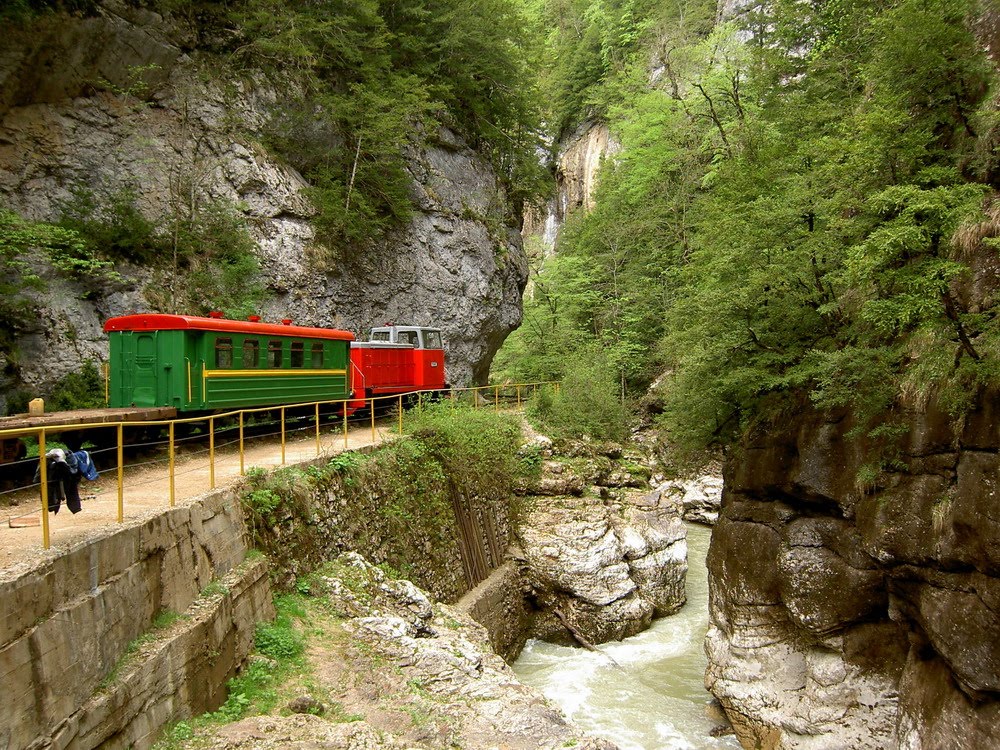 12:30 Возвращение группы на площадь поселка Гуамка, свободное время. 14:00 Выезд на горячие источники база отдыха «Водолей».16:00-16:30 отъезд группы.Стоимость тура:  2400 руб./чел.В стоимость включено: проезд в автобусе, сопровождение, страховка.Дополнительно оплачивается: паровозик в Гуамском ущелье – 500 руб./взр., 300 руб./дет. 
посещение горячих источников на базе отдыха «Водолей» 500 руб., питание.